Srdečně zveme všechny rodiče budoucích prvňáčků 
na informativní schůzku s vedením školy, budoucími třídními učitelkami, školní psycholožkou a vedoucí školní družiny.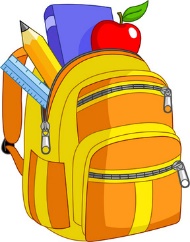 Setkání proběhne ve školní jídelně v úterý 16. 6. 2020 v 15 hodin.V rámci  hygienických opatření prosíme rodiče, 
aby měli s sebou roušku.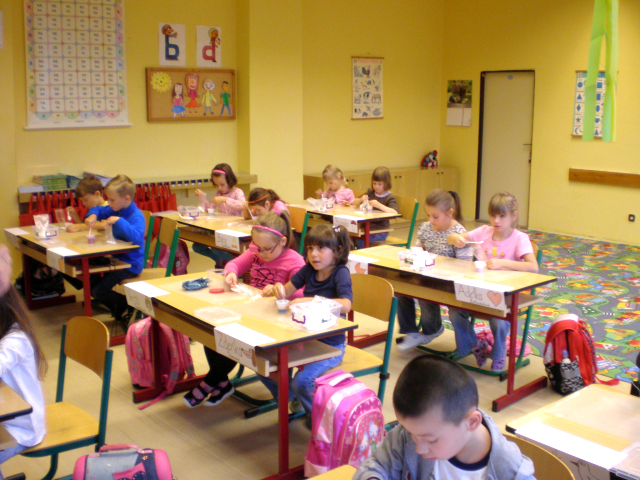 